COMPANY’S PROFILECompany’s Logo	: 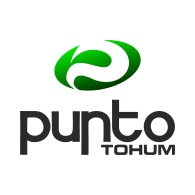 Company’s Name	: PUNTO TOHUMCULUK TARIM İTH.İHR.SAN.VE TİC.LTD.ŞTİAddress		:ORTA MAH.ATATÜRK İŞH.K: 2 NO: 112 SERİK/ ANTALYAPhone		: 0530 391 68 89Fax		:0242 7222181E-mail		:puntotohum@hotmail.comWebsite	:www.puntotohum.com1.OUR IDENTITYA brief history of the company (date of establishment, the current status, export experience, if applicable). 09/02/2010Responsible person     :  A.GÖKHAN İNCELegal Status:The number of employees at work (administration, production, total): 2The size of the factory / production / storage facilities: NO FACTORY. 2,5 acres greenhouse and 300 m2 storage2.THE WORK THAT WE DOExporter   Manufacturer    Agency     Others: IMPORTProducts: VEGETABLE SEEDS3. OUR FUTUREGrowth plans (investments, growth projects etc.): TO DEVELOP IN SEED SECTOR4.CERTIFICATES ETC.SEED MANUFACTURER CERTIFICATE5.OTHER